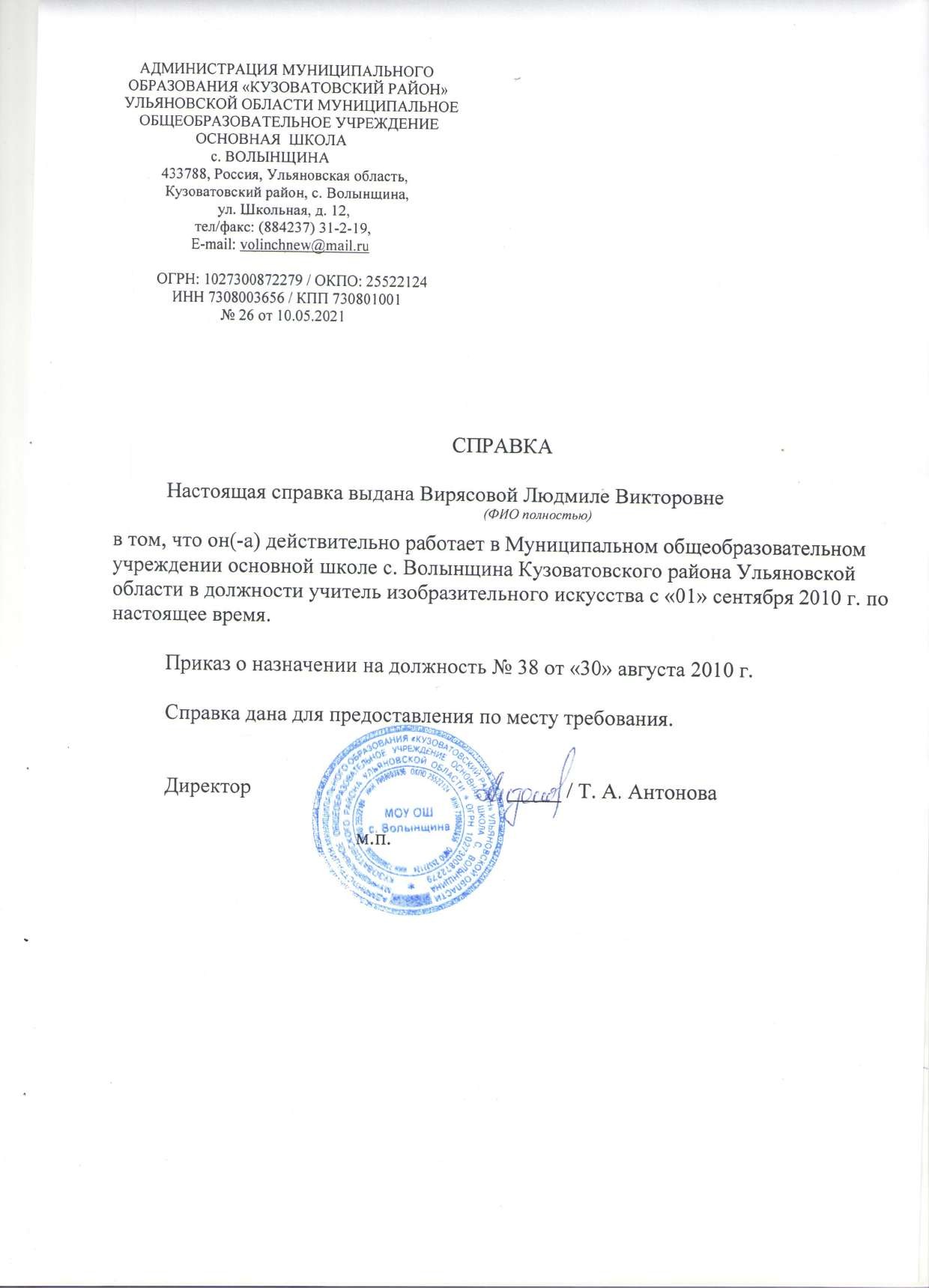 ОТДЕЛ ОБРАЗОВАНИЯ АДМИНИСТРАЦИИМУНИЦИПАЛЬНОГО ОБРАЗОВАНИЯ «КУЗОВАТОВСКИЙ РАЙОН»МУНИЦИПАЛЬНОЕ ОБЩЕОБРАЗОВАТЕЛЬНОЕ УЧРЕЖДЕНИЕОСНОВНАЯ  ШКОЛА с.ВОЛЫНЩИНА433788, РФ, Ульяновская область,Кузоватовский район, сВолынщина,ул. Школьная, д.12тел/факс: (884237) 31-2-19,Е-mail:volinchnew@mail.ru